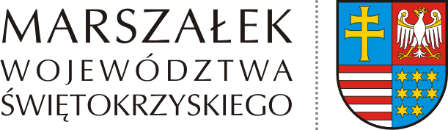 	Kielce, 23 marca 2021 r.GM-III.0003.16.1.2021PanJanusz KozaRadny Województwa Świętokrzyskiego Dotyczy: odpowiedź na interpelację złożoną w dn. 10.03.2021 r.   Szanowny Panie Radny, odpowiadając na interpelację dotyczącą Spółki „Uzdrowisko Busko-Zdrój” S.A. (dalej: Spółka), odnosząc się do poszczególnych pytań w niej zawartych, uprzejmie informuję, co następuje:Kto z ramienia Spółki nadzorował wykonanie wszelkiej dokumentacji związanej 
z przygotowaniem tej inwestycji, kto konsultował z wykonawcą postęp prac, kto dokonywał odbioru zleconych do wykonania dokumentów? Wszystkie powyższe elementy są przedmiotem ustaleń wewnętrznej komisji Spółki zainicjowanych na podstawie wniosku Pana Radnego, w której pracach uczestniczy Pan bezpośrednio.Kto ponosi odpowiedzialność za istniejące rozbieżności pomiędzy projektem budowlanym 
i projektem wykonawczym, czy rozbieżności te powstały z przyczyn leżących po stronie wykonawcy czy zamawiającego?Wszystkie powyższe elementy są przedmiotem ustaleń wewnętrznej komisji Spółki zainicjowanych na podstawie wniosku Pana Radnego, w której pracach uczestniczy Pan bezpośrednio.Proszę o wykaz wszystkich zmian jakie zostały wprowadzone w wyniku weryfikacji istniejącej dokumentacji.Powyższe dokumenty były przedmiotem zrealizowanych wniosków skierowanych przez Pana 
do poszczególnych odpowiedzialnych Dyrektorów w Spółce i będą przedmiotem ustaleń wewnętrznej komisji Spółki powołanej na podstawie Pana wniosku.Jaki był wynik finansowy Szpitala „Krystyna” za 2019 i 2020 rok?Jako Dyrektor ds. Operacyjnych w „Uzdrowisko Busko-Zdrój” S.A. ma Pan dostęp do szczegółowych danych za 2019 rok, o które Pan wnosi, w kwestii roku 2020 – dokumenty sprawozdawcze nie zostały jeszcze zamknięte, co jest zgodne z odpowiednimi przepisami 
w tym zakresie.Jaka była procentowa efektywność wykorzystania 449 łóżek w Szpitalu „Krystyna” za cały 2019 rok, oraz w rozbiciu na 12 m-cy?Dane w kwestii wykorzystania łóżek są danymi znanymi osobom z kierownictwa Spółki, nie jest zaś konieczne podawanie ich do publicznej wiadomości ze względu na działalność gospodarczą Spółki na określonym rynku.Jaka była procentowa efektywność wykorzystania 328 łóżek w Szpitalu „Krystyna” w miesiącu styczniu i lutym 2020 roku i za cały 2020 rok, oraz w rozbiciu na 12 m-cy?Dane w kwestii wykorzystania łóżek są danymi znanymi osobom z kierownictwa Spółki, nie jest zaś konieczne podawanie ich do publicznej wiadomości ze względu na działalność gospodarczą Spółki na określonym rynku.Jaka była procentowa efektywność wykorzystania 90 łóżek kardiologicznych, przeniesionych do Pawilonu A+E Szpitala „Krystyna”, w miesiącu styczniu i lutym 2020 roku i za cały 2020 rok, oraz w rozbiciu na 12 m-cy?Dane w kwestii wykorzystania łóżek są danymi znanymi osobom z kierownictwa Spółki, nie jest zaś konieczne podawanie ich do publicznej wiadomości ze względu na działalność gospodarczą Spółki na określonym rynku.Jakie działania podjął Dyrektor Szpitala „Krystyna”, aby wykorzystać potencjał łóżek rehabilitacji ogólnoustrojowej (kardiologiczna, neurologiczna), czy nie mogąc wykorzystać łóżek: sanatoryjnych, uzdrowiskowych NFZ (pandemia), podjął działania, aby zwiększyć zakres usług związanych z rehabilitacją ogólnoustrojową (w kontekście rozporządzeń covidowych): można było przyjmować pacjentów na rehabilitację ogólnoustrojową, gdzie zaprzestanie rehabilitacji mogło spowodować pogorszenie stanu zdrowia?Za działania podejmowane w zakresie działalności Spółki odpowiedzialność ponosi jej Zarząd, nie zaś pracownicy Spółki, którym powierzono do wykonania określone czynności. Spółka 
w przedmiotowym okresie realizowała swoje zadania zgodnie z obowiązującymi wówczas przepisami prawa i zaleceniami epidemiologicznymi.Czy Dyrektor Szpitala „Krystyna” wykonał w 2020 roku kontrakt z NFZ w zakresie rehabilitacji ogólnoustrojowej, czy miał w tym zakresie nadwykonania?Za działania podejmowane w zakresie działalności Spółki odpowiedzialność ponosi jej Zarząd, nie zaś pracownicy Spółki, którym powierzono do wykonania określone czynności. Spółka 
w przedmiotowym okresie realizowała swoje zadania zgodnie z obowiązującymi wówczas przepisami prawa i zaleceniami epidemiologicznymi. Powyższe dane są danymi znanymi osobom z kierownictwa Spółki.Jak Rada Nadzorcza „UBZ” S.A. oraz Marszałek ocenia sposób zarządzania Szpitalem „Krystyna” przez obecnego dyrektora?Do kompetencji Rady Nadzorczej i Marszałka Województwa Świętokrzyskiego nie należy ocena pracowników „Uzdrowiska Busko-Zdrój” S.A., jest to kompetencja Zarządu Spółki.Wobec powyższego, dlaczego Rada Nadzorcza „UBZ” S.A. oraz Marszałek w sposób jednostronny ocenili opisywany w mediach konflikt pomiędzy Prezesem Zarządu „UBZ” S.A. 
a podległym pracownikiem, tj. Dyrektorem Szpitala „Krystyna”?Rada Nadzorcza i Marszałek Województwa Świętokrzyskiego nie dokonywali oceny opisywanego w mediach konfliktu pomiędzy Prezesem Zarządu „Uzdrowiska Busko-Zdrój” S.A. a podległym pracownikiem, tj. Dyrektorem Szpitala „Krystyna”, gdyż nie należy to do ich kompetencji.Ile łóżek rehabilitacji ogólnoustrojowej (ortopedycznej) posiadał w 2020 roku Szpital „Górka”?Powyższe dane są danymi znanymi osobom z kierownictwa Spółki, do których Pan Radny się zalicza. Jaka była procentowa efektywność wykorzystania (…?) łóżek rehabilitacji ortopedycznej 
w miesiącu styczniu i lutym 2020 roku i za cały 2020 rok, oraz w rozbiciu na 12 m-cy?Dane w kwestii wykorzystania łóżek są danymi znanymi osobom z kierownictwa Spółki, 
do których Pan Radny się zalicza, nie jest zaś konieczne podawanie ich do publicznej wiadomości ze względu na działalność gospodarczą Spółki na określonym rynku.Czy Dyrektor Szpitala „Górka” wykonał w 2020 roku kontrakt z NFZ w zakresie rehabilitacji ogólnoustrojowej, tj. ortopedycznej, czy miał w tym zakresie nadwykonania?Za działania podejmowane w zakresie działalności Spółki odpowiedzialność ponosi jej Zarząd, nie zaś pracownicy Spółki, którym powierzono do wykonania określone czynności. Spółka  w przedmiotowym okresie realizowała swoje zadania zgodnie z obowiązującymi wówczas przepisami prawa i zaleceniami epidemiologicznymi. Powyższe dane są danymi znanymi osobom z kierownictwa Spółki. Rada Nadzorcza „UBZ” stwierdziła, że szacunkowa wartość zmniejszenia zrealizowanych przychodów w 2020 roku wynosi około 2,3 mln złotych: w jaki sposób Rada Nadzorcza dokonała kalkulacji zmniejszenia tych przychodów na powyższą kwotę, jaki byłby wynik finansowy w 2020 roku w sytuacji, gdyby wykorzystywane były zlikwidowane łóżka?Rada Nadzorcza nie dokonywała kalkulacji, lecz oparła się na wyliczeniu zawartym 
w podpisanej przez Prezesa Zarządu Spółki „Uzdrowisko Busko-Zdrój” S.A. – Pana Wojciecha Lubawskiego „Analizie ekonomiczno-finansowej za 11 m-cy 2020 r.” z dnia 3 lutego 2021 r.: (…) Spadek wartości przychodów uzyskiwanych w 2020 roku w porównaniu do roku poprzedniego to m.in. (…) zmniejszenie w stosunku do roku poprzedniego ilości udzielanych świadczeń w Uzdrowiskowym Szpitalu Kompleksowej Rehabilitacji „Krystyna” (wyłączono ze sprzedaży 121 łóżek w obiekcie na cały 2020 rok tytułem przygotowania budynku do realizacji działań inwestycyjnych - szacunkowa wartość zmniejszenia zrealizowanych przychodów, uwzględniając poziom wykonania usług w obiekcie za 11 m-cy oraz 12 m-cy 2020 roku, wynosi ok. 2,3 mln zł). (…) – strona 1 dokumentu.Wobec braku zamknięcia roku 2020, o czym była mowa powyżej, nie jest możliwe podanie wyniku przy podanym założeniu.Jaka była procentowa efektywność wykorzystania 449 łóżek w miesiącu styczniu i lutym 2020 roku i za cały 2020 rok, oraz w rozbiciu na 12 m-cy?Dane w kwestii wykorzystania łóżek są danymi znanymi osobom z kierownictwa Spółki, nie jest zaś konieczne podawanie ich do publicznej wiadomości ze względu na działalność gospodarczą Spółki na określonym rynku. Z jakich przyczyn i dlaczego Marszałek zwiększył liczbę członków Rady Nadzorczej „UBZ” S.A. do 6 członków?Możliwość zwiększenia składu liczbowego Rady Nadzorczej „Uzdrowiska Busko-Zdrój” S.A. do 6 członków wynika z postanowień § 37 ust. 1 obowiązującego Statutu Spółki, przy konieczności uwzględnienia zapisów § 38 ust. 1 Statutu i należy do kompetencji Walnego Zgromadzenia Spółki. Liczba członków Rady Nadzorczej może ulec zmianie w każdym momencie, w zależności od zaistnienia takiej potrzeby. Powyższe było zatem zgodne 
z przepisami.Ile wyniosło wynagrodzenie (brutto) każdego z członków Rady Nadzorczej „UBZ” S.A. za 2019 rok i za 2020 rok?W związku z:przepisami ustawy z dnia 9 czerwca 2016 r. o zasadach kształtowania wynagrodzeń osób kierujących niektórymi spółkami (Dz. U. z 2020 r. poz. 1907) orazUchwałą Walnego Zgromadzenia Akcjonariuszy Spółki Nr 16 z dnia 26.06.2017 r. 
w sprawie zasad kształtowania wynagrodzeń Członków Rady Nadzorczej ustalającą miesięczne wynagrodzenie Członków Rady Nadzorczej, jako iloczyn przeciętnego miesięcznego wynagrodzenia w sektorze przedsiębiorstw bez wypłat nagród z zysku 
w czwartym kwartale roku poprzedniego, ogłoszonego przez prezesa Głównego Urzędu Statystycznego oraz mnożnika 1, a także podwyższenie tego wynagrodzenia o 10% dla Przewodniczącego, Wiceprzewodniczącego i Sekretarza Rady Nadzorczej, od dnia 01.01.2019 r. do dnia 31.12.2019 r. wynagrodzenie Członków Rady Nadzorczej Spółki „Uzdrowisko Busko-Zdrój” S.A. wynosiło odpowiednio:*Obwieszczenie Prezesa Głównego Urzędu Statystycznego z dnia 18 stycznia 2019 r. w sprawie przeciętnego miesięcznego wynagrodzenia w sektorze przedsiębiorstw bez wypłat nagród z zysku w czwartym kwartale 
2018 r.: „….. ogłasza się, że przeciętne miesięczne wynagrodzenie w sektorze przedsiębiorstw bez wypłat nagród z zysku w czwartym kwartale 2018 r. wyniosło 5.071,25 zł.”Natomiast, od dnia 01.01.2020 r. do dnia 31.12.2020 r. wynagrodzenie Członków Rady Spółki „Uzdrowisko Busko-Zdrój” S.A. wynosiło odpowiednio:* 	Obwieszczenie Prezesa Głównego Urzędu Statystycznego z dnia 21 stycznia 2020 r. w sprawie przeciętnego miesięcznego wynagrodzenia w sektorze przedsiębiorstw bez wypłat nagród z zysku w czwartym kwartale 
2019 r.: „….. ogłasza się, że przeciętne miesięczne wynagrodzenie w sektorze przedsiębiorstw bez wypłat nagród z zysku w czwartym kwartale 2019 r. wyniosło 5.367,71 zł.”Powyższe informacje, również są znane Dyrektorowi ds. Operacyjnych Spółki, nadzorującemu Dział Kadr i Płac.Dlaczego Rada Nadzorcza „UBZ” nie dokonała wnikliwej analizy i oceny pracy Prezesa Zarządu „UBZ” S.A. kierując się wątpliwymi pod względem ekonomicznym, merytorycznym 
i faktograficznym zarzutami przy odwołaniu, czy w ocenie Marszałka, Rada Nadzorcza zrobiła to w sposób profesjonalny?Rada Nadzorcza dokonała wnikliwej analizy i oceny pracy Prezesa Zarządu „Uzdrowiska Busko-Zdrój” S.A. – Pana Wojciecha Lubawskiego, zgodnie z posiadanymi kompetencjami wyłącznie w oparciu o dokumenty przedstawione przez Prezesa. Ocena ta wypadła negatywnie, 
w związku z czym Rada Nadzorcza podjęła kolegialnie decyzję o odwołaniu Prezesa Lubawskiego z pełnionej funkcji, kierując się dobrem nadzorowanej Spółki. Zarzuty sformułowane przez Radę Nadzorczą w odwołaniu wynikają stricte z treści otrzymanych dokumentów. Stwierdzenie, że są one wątpliwe pod względem ekonomicznym, merytorycznym i faktograficznym, należałoby skierować bezpośrednio do Pana Wojciecha Lubawskiego, który pełniąc funkcję Prezesa Zarządu „Uzdrowiska Busko-Zdrój” S.A. ponosi odpowiedzialność za ich sporządzenie, w tym za wszystkie zapisy w nich zawarte.Jak Marszałek ocenia dotychczasową pracę oraz profesjonalizm członków Rady Nadzorczej „UBZ” S.A. Ocena pracy członków Rady Nadzorczej UBZ S.A. należy do wyłącznej kompetencji Zwyczajnego Walnego Zgromadzenia i jest dokonywana corocznie w formie uchwał 
w przedmiocie udzielenia / lub nieudzielenia absolutorium z wykonania obowiązków w danym roku obrotowym, odrębnie w odniesieniu do każdego z członków Rady. Za 2019 rok, Zwyczajne Walne Zgromadzenie „Uzdrowiska Busko-Zdrój” S.A. udzieliło absolutorium 
z wykonania obowiązków wszystkim Członkom Rady Nadzorczej, za 2020 rok – podjęcie stosownych uchwał nastąpi na posiedzeniu, które powinno odbyć się w terminie sześciu miesięcy po upływie ostatniego roku obrotowego, czyli w terminie do końca czerwca 2021 roku.Czy Marszałek zamierza w najbliższym czasie zmniejszyć liczbę członków Rady Nadzorczej, jeżeli nie, to dlaczego takich działań Marszałek nie zamierza podjąć? Decyzja o zmianie składu liczbowego członków Rady Nadzorczej „Uzdrowiska Busko-Zdrój” S.A. należy do kompetencji Walnego Zgromadzenia. Liczba członków Rady Nadzorczej może ulec zmianie w każdym momencie, w zależności od zaistnienia takiej potrzeby.Odnosząc się do prośby o udostępnienie kopii protokołów z posiedzeń Rady Nadzorczej z lat 2019, 2020 i 2021 wyjaśniam, że posiedzenia Rady Nadzorczej Spółki – rozumując a contrario 
z art. 18 ustawy z dnia 6 września 2001 r. o dostępie do informacji publicznej (Dz. U. z 2020 r.
poz. 2176) – nie są jawne (posiedzenia kolegialnych organów władzy publicznej pochodzących 
z powszechnych wyborów są jawne i dostępne).Jednocześnie, należy zaznaczyć, że żądane dane w dużej części stanowią tajemnicę przedsiębiorcy – stanowią one informacje znane jedynie określonemu kręgowi osób, związane są z prowadzoną działalnością Spółki i nie mogą być publikowane ani też rozpowszechniane.Z poważaniemAndrzej BętkowskiMarszałek Województwa Świętokrzyskiego/podpisano elektronicznie/FunkcjaPrzeciętne miesięczne wynagrodzenie w sektorze przedsiębiorstw bez wypłat nagród 
z zysku w czwartym kwartale 2018 r.*MnożnikPodwyższenie wynagrodzenia o 10%Wynagrodzenie miesięczne Członka Rady NadzorczejPrzewodniczący Rady Nadzorczej5 071,25 zł1tak5 578,375 złWiceprzewodniczący Rady Nadzorczej5 071,25 zł1tak5 578,375 złSekretarz Rady Nadzorczej5 071,25 zł1tak5 578,375 złCzłonek Rady Nadzorczej 5 071,25 zł1nie     5 071,25 złFunkcjaPrzeciętne miesięczne wynagrodzenie w sektorze przedsiębiorstw 
bez wypłat nagród 
z zysku w czwartym kwartale 2019 r.*mnożnikPodwyższenie wynagrodzenia o 10%Wynagrodzenie miesięczne Członka Rady NadzorczejPrzewodniczący Rady Nadzorczej5 367,71 zł1tak5 904,48 złWiceprzewodniczący Rady Nadzorczej5 367,71 zł1tak5 904,48 złSekretarz Rady Nadzorczej5 367,71 zł1tak5 904,48 złCzłonek Rady Nadzorczej 5 367,71 zł1nie5 367,71 zł